(Dans ce document, le masculin englobe les deux genres et est utilisé pour alléger le texte)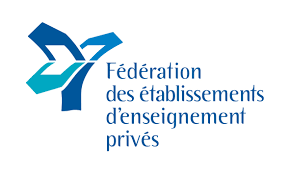 ANALYSE DE PROGRESSION EN EMPLOI(Enseignant)Évaluation de l’employéÉvaluation du supérieurCOTELÉGENDELÉGENDEDÉFINITIONDÉFINITIONDÉFINITION1InsatisfaisantInsatisfaisantCette cote dénote un manque de compétence évident de l’employé. Il ne répond aucunement aux attentes.Cette cote dénote un manque de compétence évident de l’employé. Il ne répond aucunement aux attentes.Cette cote dénote un manque de compétence évident de l’employé. Il ne répond aucunement aux attentes.2Besoin d’améliorationBesoin d’améliorationCette cote dénote un léger manque de compétence de l’employé. Il présente des difficultés à bien répondre aux attentes.Cette cote dénote un léger manque de compétence de l’employé. Il présente des difficultés à bien répondre aux attentes.Cette cote dénote un léger manque de compétence de l’employé. Il présente des difficultés à bien répondre aux attentes.2Répond aux attentesRépond aux attentesCette cote dénote que l’employé répond de façon satisfaisante aux attentes. Les résultats anticipés ont été atteints.Cette cote dénote que l’employé répond de façon satisfaisante aux attentes. Les résultats anticipés ont été atteints.Cette cote dénote que l’employé répond de façon satisfaisante aux attentes. Les résultats anticipés ont été atteints.4Dépasse les attentesDépasse les attentesCette cote est attribuée à un employé dont le rendement dépasse habituellement les attentes relatives au critère mentionné et est supérieur aux attentes dans le domaine.Cette cote est attribuée à un employé dont le rendement dépasse habituellement les attentes relatives au critère mentionné et est supérieur aux attentes dans le domaine.Cette cote est attribuée à un employé dont le rendement dépasse habituellement les attentes relatives au critère mentionné et est supérieur aux attentes dans le domaine.IDENTIFICATION DE L’EMPLOYÉIDENTIFICATION DE L’EMPLOYÉIDENTIFICATION DE L’EMPLOYÉIDENTIFICATION DE L’EMPLOYÉIDENTIFICATION DE L’EMPLOYÉIDENTIFICATION DE L’EMPLOYÉNom :Département :Date d’embauche :Poste :Date de l’évaluation :Supérieur immédiat :Période couverte :OBJECTIFS ET CONSEILS OBJECTIFS ET CONSEILS OBJECTIFS ET CONSEILS OBJECTIFS ET CONSEILS OBJECTIFS ET CONSEILS OBJECTIFS ET CONSEILS Faire un bilan annuel de la progression en emploi.Permettre à l’employé de s’exprimer à chacune des rencontres sur les compétences à atteindre.Permettre à l’employé d’établir ses besoins en termes de formation s’il y a lieu.Fournir des commentaires ou des exemples pour appuyer l’analyse.Être objectif et factuel.Faire un bilan annuel de la progression en emploi.Permettre à l’employé de s’exprimer à chacune des rencontres sur les compétences à atteindre.Permettre à l’employé d’établir ses besoins en termes de formation s’il y a lieu.Fournir des commentaires ou des exemples pour appuyer l’analyse.Être objectif et factuel.Faire un bilan annuel de la progression en emploi.Permettre à l’employé de s’exprimer à chacune des rencontres sur les compétences à atteindre.Permettre à l’employé d’établir ses besoins en termes de formation s’il y a lieu.Fournir des commentaires ou des exemples pour appuyer l’analyse.Être objectif et factuel.Faire un bilan annuel de la progression en emploi.Permettre à l’employé de s’exprimer à chacune des rencontres sur les compétences à atteindre.Permettre à l’employé d’établir ses besoins en termes de formation s’il y a lieu.Fournir des commentaires ou des exemples pour appuyer l’analyse.Être objectif et factuel.Faire un bilan annuel de la progression en emploi.Permettre à l’employé de s’exprimer à chacune des rencontres sur les compétences à atteindre.Permettre à l’employé d’établir ses besoins en termes de formation s’il y a lieu.Fournir des commentaires ou des exemples pour appuyer l’analyse.Être objectif et factuel.Faire un bilan annuel de la progression en emploi.Permettre à l’employé de s’exprimer à chacune des rencontres sur les compétences à atteindre.Permettre à l’employé d’établir ses besoins en termes de formation s’il y a lieu.Fournir des commentaires ou des exemples pour appuyer l’analyse.Être objectif et factuel.ÉNUMÉRATION DES COMPÉTENCES ÉVALUÉESÉNUMÉRATION DES COMPÉTENCES ÉVALUÉESÉNUMÉRATION DES COMPÉTENCES ÉVALUÉESÉNUMÉRATION DES COMPÉTENCES ÉVALUÉESÉNUMÉRATION DES COMPÉTENCES ÉVALUÉESÉNUMÉRATION DES COMPÉTENCES ÉVALUÉESCOMPÉTENCES FONDAMENTALESCOMPÉTENCES FONDAMENTALESCOMPÉTENCES FONDAMENTALESCOMPÉTENCES FONDAMENTALESCOMPÉTENCES FONDAMENTALESCOMPÉTENCES FONDAMENTALESProfessionnalismeProfessionnalismeAgir en tant que professionnelle ou professionnel héritier, critique et interprète d’objets de savoir ou de culture dans l’exercice de ses fonctions.Agir en tant que professionnelle ou professionnel héritier, critique et interprète d’objets de savoir ou de culture dans l’exercice de ses fonctions.Agir en tant que professionnelle ou professionnel héritier, critique et interprète d’objets de savoir ou de culture dans l’exercice de ses fonctions.Agir en tant que professionnelle ou professionnel héritier, critique et interprète d’objets de savoir ou de culture dans l’exercice de ses fonctions.CommunicationCommunicationCommuniquer clairement et correctement dans la langue d’enseignement, à l’oral et à l’écrit dans les divers contextes liés à la profession.Communiquer clairement et correctement dans la langue d’enseignement, à l’oral et à l’écrit dans les divers contextes liés à la profession.Communiquer clairement et correctement dans la langue d’enseignement, à l’oral et à l’écrit dans les divers contextes liés à la profession.Communiquer clairement et correctement dans la langue d’enseignement, à l’oral et à l’écrit dans les divers contextes liés à la profession.COMPÉTENCES RELIÉES À L’ACTE D’ENSEIGNERCOMPÉTENCES RELIÉES À L’ACTE D’ENSEIGNERCOMPÉTENCES RELIÉES À L’ACTE D’ENSEIGNERCOMPÉTENCES RELIÉES À L’ACTE D’ENSEIGNERCOMPÉTENCES RELIÉES À L’ACTE D’ENSEIGNERCOMPÉTENCES RELIÉES À L’ACTE D’ENSEIGNERConception pédagogiqueConception pédagogiqueConcevoir des situations d’enseignement-apprentissage pour les contenus à faire apprendre, et ce, en fonction de l’effectif scolaire et en vue du développement des compétences visées dans les programmes de formation.Concevoir des situations d’enseignement-apprentissage pour les contenus à faire apprendre, et ce, en fonction de l’effectif scolaire et en vue du développement des compétences visées dans les programmes de formation.Concevoir des situations d’enseignement-apprentissage pour les contenus à faire apprendre, et ce, en fonction de l’effectif scolaire et en vue du développement des compétences visées dans les programmes de formation.Concevoir des situations d’enseignement-apprentissage pour les contenus à faire apprendre, et ce, en fonction de l’effectif scolaire et en vue du développement des compétences visées dans les programmes de formation.Pilotage pédagogiquePilotage pédagogiquePiloter des situations d’enseignement-apprentissage pour les contenus à faire apprendre, et ce, en fonction de l’effectif scolaire et en vue du développement des compétences visées dans les programmes de formation.Piloter des situations d’enseignement-apprentissage pour les contenus à faire apprendre, et ce, en fonction de l’effectif scolaire et en vue du développement des compétences visées dans les programmes de formation.Piloter des situations d’enseignement-apprentissage pour les contenus à faire apprendre, et ce, en fonction de l’effectif scolaire et en vue du développement des compétences visées dans les programmes de formation.Piloter des situations d’enseignement-apprentissage pour les contenus à faire apprendre, et ce, en fonction de l’effectif scolaire et en vue du développement des compétences visées dans les programmes de formation.Évaluation des apprentissagesÉvaluation des apprentissagesÉvaluer la progression des apprentissages et le degré d’acquisition des compétences des élèves pour les contenus à faire apprendre.Évaluer la progression des apprentissages et le degré d’acquisition des compétences des élèves pour les contenus à faire apprendre.Évaluer la progression des apprentissages et le degré d’acquisition des compétences des élèves pour les contenus à faire apprendre.Évaluer la progression des apprentissages et le degré d’acquisition des compétences des élèves pour les contenus à faire apprendre.Gestion de l’apprentissage en groupeGestion de l’apprentissage en groupePlaniﬁer, organiser et superviser le mode de fonctionnement du groupe-classe en vue de favoriser l’apprentissage et la socialisation des élèves.Planiﬁer, organiser et superviser le mode de fonctionnement du groupe-classe en vue de favoriser l’apprentissage et la socialisation des élèves.Planiﬁer, organiser et superviser le mode de fonctionnement du groupe-classe en vue de favoriser l’apprentissage et la socialisation des élèves.Planiﬁer, organiser et superviser le mode de fonctionnement du groupe-classe en vue de favoriser l’apprentissage et la socialisation des élèves.COMPÉTENCES RELIÉES AU CONTEXTE SOCIAL ET SCOLAIRECOMPÉTENCES RELIÉES AU CONTEXTE SOCIAL ET SCOLAIRECOMPÉTENCES RELIÉES AU CONTEXTE SOCIAL ET SCOLAIRECOMPÉTENCES RELIÉES AU CONTEXTE SOCIAL ET SCOLAIRECOMPÉTENCES RELIÉES AU CONTEXTE SOCIAL ET SCOLAIRECOMPÉTENCES RELIÉES AU CONTEXTE SOCIAL ET SCOLAIREAdaptationAdaptationAdapter ses interventions aux besoins et aux caractéristiques des élèves présentant des difficultés d’apprentissage ou d’adaptation ou encore un handicap.Adapter ses interventions aux besoins et aux caractéristiques des élèves présentant des difficultés d’apprentissage ou d’adaptation ou encore un handicap.Adapter ses interventions aux besoins et aux caractéristiques des élèves présentant des difficultés d’apprentissage ou d’adaptation ou encore un handicap.Adapter ses interventions aux besoins et aux caractéristiques des élèves présentant des difficultés d’apprentissage ou d’adaptation ou encore un handicap.Intégration des technologiesIntégration des technologiesIntégrer les technologies de l’information et des communications aux ﬁns de préparation et de pilotage d’activités d’enseignement-apprentissage, de gestion de l’enseignement et de développement professionnel.Intégrer les technologies de l’information et des communications aux ﬁns de préparation et de pilotage d’activités d’enseignement-apprentissage, de gestion de l’enseignement et de développement professionnel.Intégrer les technologies de l’information et des communications aux ﬁns de préparation et de pilotage d’activités d’enseignement-apprentissage, de gestion de l’enseignement et de développement professionnel.Intégrer les technologies de l’information et des communications aux ﬁns de préparation et de pilotage d’activités d’enseignement-apprentissage, de gestion de l’enseignement et de développement professionnel.Coopération et partenariatCoopération et partenariatCoopérer avec l’équipe-école, les parents, les différents partenaires sociaux et les élèves en vue de l’atteinte des objectifs éducatifs de l’école.Coopérer avec l’équipe-école, les parents, les différents partenaires sociaux et les élèves en vue de l’atteinte des objectifs éducatifs de l’école.Coopérer avec l’équipe-école, les parents, les différents partenaires sociaux et les élèves en vue de l’atteinte des objectifs éducatifs de l’école.Coopérer avec l’équipe-école, les parents, les différents partenaires sociaux et les élèves en vue de l’atteinte des objectifs éducatifs de l’école.Travail d’équipe et collaborationTravail d’équipe et collaborationTravailler de concert avec les membres de l’équipe pédagogique à l’exécution des tâches permettant le développement et l’évaluation des compétences visées dans les programmes de formation, et ce, en fonction des élèves visés.Travailler de concert avec les membres de l’équipe pédagogique à l’exécution des tâches permettant le développement et l’évaluation des compétences visées dans les programmes de formation, et ce, en fonction des élèves visés.Travailler de concert avec les membres de l’équipe pédagogique à l’exécution des tâches permettant le développement et l’évaluation des compétences visées dans les programmes de formation, et ce, en fonction des élèves visés.Travailler de concert avec les membres de l’équipe pédagogique à l’exécution des tâches permettant le développement et l’évaluation des compétences visées dans les programmes de formation, et ce, en fonction des élèves visés.COMPÉTENCES RELIÉES À L’IDENTITÉ PROFESSIONNELLECOMPÉTENCES RELIÉES À L’IDENTITÉ PROFESSIONNELLECOMPÉTENCES RELIÉES À L’IDENTITÉ PROFESSIONNELLECOMPÉTENCES RELIÉES À L’IDENTITÉ PROFESSIONNELLECOMPÉTENCES RELIÉES À L’IDENTITÉ PROFESSIONNELLECOMPÉTENCES RELIÉES À L’IDENTITÉ PROFESSIONNELLEEngagementEngagementS’engager dans la mission de l’établissement et dans une démarche individuelle et collective de développement professionnel.S’engager dans la mission de l’établissement et dans une démarche individuelle et collective de développement professionnel.S’engager dans la mission de l’établissement et dans une démarche individuelle et collective de développement professionnel.S’engager dans la mission de l’établissement et dans une démarche individuelle et collective de développement professionnel.ÉthiqueÉthiqueAgir de façon éthique et responsable dans l’exercice de ses fonctions.Agir de façon éthique et responsable dans l’exercice de ses fonctions.Agir de façon éthique et responsable dans l’exercice de ses fonctions.Agir de façon éthique et responsable dans l’exercice de ses fonctions.COMPÉTENCES FONDAMENTALESCOMPÉTENCES FONDAMENTALESCOMPÉTENCES FONDAMENTALESCOMPÉTENCES FONDAMENTALESCOMPÉTENCES FONDAMENTALESCOMPÉTENCES FONDAMENTALESCOMPÉTENCES FONDAMENTALESPROFESSIONNALISMEPROFESSIONNALISMEPROFESSIONNALISMEPROFESSIONNALISMEPROFESSIONNALISMEPROFESSIONNALISMEPROFESSIONNALISME1234InsatisfaisantBesoin d’améliorationRépond aux attentesDépasse les attentes1- Démontre une attitude professionnelle.1- Démontre une attitude professionnelle.Commentaires :2- Fait preuve de rigueur.2- Fait preuve de rigueur.Commentaires :3- Utilise bien ses forces et reconnait ses points à améliorer.3- Utilise bien ses forces et reconnait ses points à améliorer.Commentaires :4- Fait preuve d’autocritique dans son travail.4- Fait preuve d’autocritique dans son travail.Commentaires :5- Respecte ses engagements professionnels.5- Respecte ses engagements professionnels.Commentaires :6- Inspire conﬁance envers son environnement.6- Inspire conﬁance envers son environnement.Commentaires :7- Montre l’exemple auprès de son entourage.7- Montre l’exemple auprès de son entourage.Commentaires :COMPÉTENCES FONDAMENTALESCOMPÉTENCES FONDAMENTALESCOMPÉTENCES FONDAMENTALESCOMPÉTENCES FONDAMENTALESCOMPÉTENCES FONDAMENTALESCOMPÉTENCES FONDAMENTALESCOMPÉTENCES FONDAMENTALESCOMPÉTENCES FONDAMENTALESCOMMUNICATIONCOMMUNICATIONCOMMUNICATIONCOMMUNICATIONCOMMUNICATIONCOMMUNICATIONCOMMUNICATIONCOMMUNICATION1234InsatisfaisantBesoin d’améliorationRépond aux attentesDépasse les attentes1- Expose clairement son message.1- Expose clairement son message.1- Expose clairement son message.Commentaires :2- Structure bien son message.2- Structure bien son message.2- Structure bien son message.Commentaires :3- Utilise des stratégies de communication adaptées au contexte ou à la situation.3- Utilise des stratégies de communication adaptées au contexte ou à la situation.3- Utilise des stratégies de communication adaptées au contexte ou à la situation.Commentaires :4- Effectue des synthèses claires et résume bien sa pensée.4- Effectue des synthèses claires et résume bien sa pensée.4- Effectue des synthèses claires et résume bien sa pensée.Commentaires :5- Adapte son niveau de langage selon l’auditoire.5- Adapte son niveau de langage selon l’auditoire.5- Adapte son niveau de langage selon l’auditoire.Commentaires :6- S’exprime de façon constructive et positive.6- S’exprime de façon constructive et positive.6- S’exprime de façon constructive et positive.Commentaires :COMPÉTENCES RELIÉES À L’ACTE D’ENSEIGNERCOMPÉTENCES RELIÉES À L’ACTE D’ENSEIGNERCOMPÉTENCES RELIÉES À L’ACTE D’ENSEIGNERCOMPÉTENCES RELIÉES À L’ACTE D’ENSEIGNERCOMPÉTENCES RELIÉES À L’ACTE D’ENSEIGNERCOMPÉTENCES RELIÉES À L’ACTE D’ENSEIGNERCOMPÉTENCES RELIÉES À L’ACTE D’ENSEIGNERCONCEPTION PÉDAGOGIQUECONCEPTION PÉDAGOGIQUECONCEPTION PÉDAGOGIQUECONCEPTION PÉDAGOGIQUECONCEPTION PÉDAGOGIQUECONCEPTION PÉDAGOGIQUECONCEPTION PÉDAGOGIQUE1234InsatisfaisantBesoin d’améliorationRépond aux attentesDépasse les attentes1- Fait preuve d’innovation et de créativité dans son travail.1- Fait preuve d’innovation et de créativité dans son travail.Commentaires :2- Assume son rôle d’enseignant dans la conception de matériel pédagogique.2- Assume son rôle d’enseignant dans la conception de matériel pédagogique.Commentaires :3- Utilise les stratégies appropriées dans la conception de matériel pédagogique.3- Utilise les stratégies appropriées dans la conception de matériel pédagogique.Commentaires :4- Développe du contenu pédagogique cohérent avec les compétences à développer.4- Développe du contenu pédagogique cohérent avec les compétences à développer.Commentaires :5- Tient compte des programmes de formation et de l’effectif scolaire dans sa planification pédagogique.5- Tient compte des programmes de formation et de l’effectif scolaire dans sa planification pédagogique.Commentaires :6- Atteint les résultats escomptés.6- Atteint les résultats escomptés.Commentaires :COMPÉTENCES RELIÉES À L’ACTE D’ENSEIGNERCOMPÉTENCES RELIÉES À L’ACTE D’ENSEIGNERCOMPÉTENCES RELIÉES À L’ACTE D’ENSEIGNERCOMPÉTENCES RELIÉES À L’ACTE D’ENSEIGNERCOMPÉTENCES RELIÉES À L’ACTE D’ENSEIGNERCOMPÉTENCES RELIÉES À L’ACTE D’ENSEIGNERCOMPÉTENCES RELIÉES À L’ACTE D’ENSEIGNERCOMPÉTENCES RELIÉES À L’ACTE D’ENSEIGNERPILOTAGE PÉDAGOGIQUEPILOTAGE PÉDAGOGIQUEPILOTAGE PÉDAGOGIQUEPILOTAGE PÉDAGOGIQUEPILOTAGE PÉDAGOGIQUEPILOTAGE PÉDAGOGIQUEPILOTAGE PÉDAGOGIQUEPILOTAGE PÉDAGOGIQUE1234InsatisfaisantBesoin d’améliorationRépond aux attentesDépasse les attentes1- Démontre une bonne capacité à piloter des situations d’enseignement-apprentissage.1- Démontre une bonne capacité à piloter des situations d’enseignement-apprentissage.1- Démontre une bonne capacité à piloter des situations d’enseignement-apprentissage.Commentaires :2- Assume son rôle d’enseignant dans le pilotage de situations d’enseignement-apprentissage.2- Assume son rôle d’enseignant dans le pilotage de situations d’enseignement-apprentissage.2- Assume son rôle d’enseignant dans le pilotage de situations d’enseignement-apprentissage.Commentaires :3- Utilise les stratégies appropriées dans la conception de pilotage appropriée.3- Utilise les stratégies appropriées dans la conception de pilotage appropriée.3- Utilise les stratégies appropriées dans la conception de pilotage appropriée.Commentaires :4- S’approprie les situations d’enseignement-apprentissage.4- S’approprie les situations d’enseignement-apprentissage.4- S’approprie les situations d’enseignement-apprentissage.Commentaires :COMPÉTENCES RELIÉES À L’ACTE D’ENSEIGNERCOMPÉTENCES RELIÉES À L’ACTE D’ENSEIGNERCOMPÉTENCES RELIÉES À L’ACTE D’ENSEIGNERCOMPÉTENCES RELIÉES À L’ACTE D’ENSEIGNERCOMPÉTENCES RELIÉES À L’ACTE D’ENSEIGNERCOMPÉTENCES RELIÉES À L’ACTE D’ENSEIGNERCOMPÉTENCES RELIÉES À L’ACTE D’ENSEIGNERÉVALUATION DES APPRENTISSAGESÉVALUATION DES APPRENTISSAGESÉVALUATION DES APPRENTISSAGESÉVALUATION DES APPRENTISSAGESÉVALUATION DES APPRENTISSAGESÉVALUATION DES APPRENTISSAGESÉVALUATION DES APPRENTISSAGES1234InsatisfaisantBesoin d’améliorationRépond aux attentesDépasse les attentes1- Met en place des méthodes d’évaluation appropriées et diversifiées.1- Met en place des méthodes d’évaluation appropriées et diversifiées.Commentaires :2- Met en place des méthodes d’évaluation permettant une rétroaction constructive aux élèves.2- Met en place des méthodes d’évaluation permettant une rétroaction constructive aux élèves.Commentaires :3- S’assure de la validité et de la ﬁabilité des méthodes d’évaluation.3- S’assure de la validité et de la ﬁabilité des méthodes d’évaluation.Commentaires :COMPÉTENCES RELIÉES À L’ACTE D’ENSEIGNERCOMPÉTENCES RELIÉES À L’ACTE D’ENSEIGNERCOMPÉTENCES RELIÉES À L’ACTE D’ENSEIGNERCOMPÉTENCES RELIÉES À L’ACTE D’ENSEIGNERCOMPÉTENCES RELIÉES À L’ACTE D’ENSEIGNERCOMPÉTENCES RELIÉES À L’ACTE D’ENSEIGNERCOMPÉTENCES RELIÉES À L’ACTE D’ENSEIGNERGESTION DE L’APPRENTISSAGE EN GROUPEGESTION DE L’APPRENTISSAGE EN GROUPEGESTION DE L’APPRENTISSAGE EN GROUPEGESTION DE L’APPRENTISSAGE EN GROUPEGESTION DE L’APPRENTISSAGE EN GROUPEGESTION DE L’APPRENTISSAGE EN GROUPEGESTION DE L’APPRENTISSAGE EN GROUPE1234InsatisfaisantBesoin d’améliorationRépond aux attentesDépasse les attentes1- Utilise les stratégies qui favorisent l’apprentissage en groupe.1- Utilise les stratégies qui favorisent l’apprentissage en groupe.Commentaires :2- Utilise les stratégies qui favorisent la socialisation des élèves.2- Utilise les stratégies qui favorisent la socialisation des élèves.Commentaires :3- Assume son rôle d’enseignant concernant l’apprentissage et la socialisation des élèves.3- Assume son rôle d’enseignant concernant l’apprentissage et la socialisation des élèves.Commentaires :4- Atteint les résultats escomptés concernant la gestion de l’apprentissage en groupe.4- Atteint les résultats escomptés concernant la gestion de l’apprentissage en groupe.Commentaires :COMPÉTENCES RELIÉES AU CONTEXTE SOCIALE ET SCOLAIRECOMPÉTENCES RELIÉES AU CONTEXTE SOCIALE ET SCOLAIRECOMPÉTENCES RELIÉES AU CONTEXTE SOCIALE ET SCOLAIRECOMPÉTENCES RELIÉES AU CONTEXTE SOCIALE ET SCOLAIRECOMPÉTENCES RELIÉES AU CONTEXTE SOCIALE ET SCOLAIRECOMPÉTENCES RELIÉES AU CONTEXTE SOCIALE ET SCOLAIRECOMPÉTENCES RELIÉES AU CONTEXTE SOCIALE ET SCOLAIREADAPTATIONADAPTATIONADAPTATIONADAPTATIONADAPTATIONADAPTATIONADAPTATION1234InsatisfaisantBesoin d’améliorationRépond aux attentesDépasse les attentes1- Détecte bien les besoins des élèves présentant des difficultés d’apprentissage .1- Détecte bien les besoins des élèves présentant des difficultés d’apprentissage .Commentaires :2- Fait preuve de capacité d’adaptation.2- Fait preuve de capacité d’adaptation.Commentaires :3- Assume le rôle de l’enseignant dans le soutien des élèves présentant des difficultés d’apprentissage.3- Assume le rôle de l’enseignant dans le soutien des élèves présentant des difficultés d’apprentissage.Commentaires :4- Utilise les stratégies appropriées aux caractéristiques des élèves présentant des difficultés d’apprentissage.4- Utilise les stratégies appropriées aux caractéristiques des élèves présentant des difficultés d’apprentissage.Commentaires :5- Répond aux besoins des élèves présentant des difficultés d’apprentissage.5- Répond aux besoins des élèves présentant des difficultés d’apprentissage.Commentaires :COMPÉTENCES RELIÉES AU CONTEXTE SOCIALE ET SCOLAIRECOMPÉTENCES RELIÉES AU CONTEXTE SOCIALE ET SCOLAIRECOMPÉTENCES RELIÉES AU CONTEXTE SOCIALE ET SCOLAIRECOMPÉTENCES RELIÉES AU CONTEXTE SOCIALE ET SCOLAIRECOMPÉTENCES RELIÉES AU CONTEXTE SOCIALE ET SCOLAIRECOMPÉTENCES RELIÉES AU CONTEXTE SOCIALE ET SCOLAIRECOMPÉTENCES RELIÉES AU CONTEXTE SOCIALE ET SCOLAIRECOMPÉTENCES RELIÉES AU CONTEXTE SOCIALE ET SCOLAIREINTÉGRATION DES TECHNOLOGIESINTÉGRATION DES TECHNOLOGIESINTÉGRATION DES TECHNOLOGIESINTÉGRATION DES TECHNOLOGIESINTÉGRATION DES TECHNOLOGIESINTÉGRATION DES TECHNOLOGIESINTÉGRATION DES TECHNOLOGIESINTÉGRATION DES TECHNOLOGIES1234InsatisfaisantBesoin d’améliorationRépond aux attentesDépasse les attentes1- Utilise les technologies dans le pilotage d’activités pédagogiques.1- Utilise les technologies dans le pilotage d’activités pédagogiques.1- Utilise les technologies dans le pilotage d’activités pédagogiques.Commentaires :2- Intègre de façon efficace les technologies dans ses activités d’enseignement-apprentissage.2- Intègre de façon efficace les technologies dans ses activités d’enseignement-apprentissage.2- Intègre de façon efficace les technologies dans ses activités d’enseignement-apprentissage.Commentaires :3- Atteint les objectifs escomptés dans l’intégration des technologies.3- Atteint les objectifs escomptés dans l’intégration des technologies.3- Atteint les objectifs escomptés dans l’intégration des technologies.Commentaires :COMPÉTENCES RELIÉES AU CONTEXTE SOCIALE ET SCOLAIRECOMPÉTENCES RELIÉES AU CONTEXTE SOCIALE ET SCOLAIRECOMPÉTENCES RELIÉES AU CONTEXTE SOCIALE ET SCOLAIRECOMPÉTENCES RELIÉES AU CONTEXTE SOCIALE ET SCOLAIRECOMPÉTENCES RELIÉES AU CONTEXTE SOCIALE ET SCOLAIRECOMPÉTENCES RELIÉES AU CONTEXTE SOCIALE ET SCOLAIRECOMPÉTENCES RELIÉES AU CONTEXTE SOCIALE ET SCOLAIRECOMPÉTENCES RELIÉES AU CONTEXTE SOCIALE ET SCOLAIRECOOPÉRATION ET PARTENARIATCOOPÉRATION ET PARTENARIATCOOPÉRATION ET PARTENARIATCOOPÉRATION ET PARTENARIATCOOPÉRATION ET PARTENARIATCOOPÉRATION ET PARTENARIATCOOPÉRATION ET PARTENARIATCOOPÉRATION ET PARTENARIAT1234InsatisfaisantBesoin d’améliorationRépond aux attentesDépasse les attentes1- Coopère dans la recherche de solutions.1- Coopère dans la recherche de solutions.1- Coopère dans la recherche de solutions.Commentaires :2- Fait preuve d’ouverture d’esprit sur les points de vue des acteurs ou des partenaires.2- Fait preuve d’ouverture d’esprit sur les points de vue des acteurs ou des partenaires.2- Fait preuve d’ouverture d’esprit sur les points de vue des acteurs ou des partenaires.Commentaires :3- Fait preuve de souplesse dans la mise en place de solutions.3- Fait preuve de souplesse dans la mise en place de solutions.3- Fait preuve de souplesse dans la mise en place de solutions.Commentaires :4- Est axé sur les solutions davantage que sur des positions.4- Est axé sur les solutions davantage que sur des positions.4- Est axé sur les solutions davantage que sur des positions.Commentaires :COMPÉTENCES RELIÉES AU CONTEXTE SOCIALE ET SCOLAIRECOMPÉTENCES RELIÉES AU CONTEXTE SOCIALE ET SCOLAIRECOMPÉTENCES RELIÉES AU CONTEXTE SOCIALE ET SCOLAIRECOMPÉTENCES RELIÉES AU CONTEXTE SOCIALE ET SCOLAIRECOMPÉTENCES RELIÉES AU CONTEXTE SOCIALE ET SCOLAIRECOMPÉTENCES RELIÉES AU CONTEXTE SOCIALE ET SCOLAIRECOMPÉTENCES RELIÉES AU CONTEXTE SOCIALE ET SCOLAIRECOMPÉTENCES RELIÉES AU CONTEXTE SOCIALE ET SCOLAIRETRAVAIL D’ÉQUIPE ET COLLABORATIONTRAVAIL D’ÉQUIPE ET COLLABORATIONTRAVAIL D’ÉQUIPE ET COLLABORATIONTRAVAIL D’ÉQUIPE ET COLLABORATIONTRAVAIL D’ÉQUIPE ET COLLABORATIONTRAVAIL D’ÉQUIPE ET COLLABORATIONTRAVAIL D’ÉQUIPE ET COLLABORATIONTRAVAIL D’ÉQUIPE ET COLLABORATION1234InsatisfaisantBesoin d’améliorationRépond aux attentesDépasse les attentes1- S’implique avec les membres de l’équipe dans le développement du programme de formation.1- S’implique avec les membres de l’équipe dans le développement du programme de formation.1- S’implique avec les membres de l’équipe dans le développement du programme de formation.Commentaires :2- Démontre une approche collaborative.2- Démontre une approche collaborative.2- Démontre une approche collaborative.Commentaires :3- Recherche des solutions avec une approche « gagnant – gagnant ».3- Recherche des solutions avec une approche « gagnant – gagnant ».3- Recherche des solutions avec une approche « gagnant – gagnant ».Commentaires :4- Fait preuve d’ouverture d’esprit à propos des points de vue des collègues.4- Fait preuve d’ouverture d’esprit à propos des points de vue des collègues.4- Fait preuve d’ouverture d’esprit à propos des points de vue des collègues.Commentaires :COMPÉTENCES RELIÉES À L’IDENTITÉ PROFESSIONNELLECOMPÉTENCES RELIÉES À L’IDENTITÉ PROFESSIONNELLECOMPÉTENCES RELIÉES À L’IDENTITÉ PROFESSIONNELLECOMPÉTENCES RELIÉES À L’IDENTITÉ PROFESSIONNELLECOMPÉTENCES RELIÉES À L’IDENTITÉ PROFESSIONNELLECOMPÉTENCES RELIÉES À L’IDENTITÉ PROFESSIONNELLECOMPÉTENCES RELIÉES À L’IDENTITÉ PROFESSIONNELLEENGAGEMENTENGAGEMENTENGAGEMENTENGAGEMENTENGAGEMENTENGAGEMENTENGAGEMENT1234InsatisfaisantBesoin d’améliorationRépond aux attentesDépasse les attentes1- Fait preuve d’autocritique.1- Fait preuve d’autocritique.Commentaires :2- Se rend disponible lorsque les activités de l’établissement le demandent.2- Se rend disponible lorsque les activités de l’établissement le demandent.Commentaires :3- S’implique dans son développement individuel.3- S’implique dans son développement individuel.Commentaires :4- S’implique et collabore dans les démarches de développement collectif.4- S’implique et collabore dans les démarches de développement collectif.Commentaires :COMPÉTENCES RELIÉES À L’IDENTITÉ PROFESSIONNELLECOMPÉTENCES RELIÉES À L’IDENTITÉ PROFESSIONNELLECOMPÉTENCES RELIÉES À L’IDENTITÉ PROFESSIONNELLECOMPÉTENCES RELIÉES À L’IDENTITÉ PROFESSIONNELLECOMPÉTENCES RELIÉES À L’IDENTITÉ PROFESSIONNELLECOMPÉTENCES RELIÉES À L’IDENTITÉ PROFESSIONNELLECOMPÉTENCES RELIÉES À L’IDENTITÉ PROFESSIONNELLEÉTHIQUEÉTHIQUEÉTHIQUEÉTHIQUEÉTHIQUEÉTHIQUEÉTHIQUE1234InsatisfaisantBesoin d’améliorationRépond aux attentesDépasse les attentes1- Fait preuve d’intégrité.1- Fait preuve d’intégrité.Commentaires :2- Fait preuve de cohérence entre ses dires et ses actions.2- Fait preuve de cohérence entre ses dires et ses actions.Commentaires :3- Respecte les valeurs institutionnelles dans la prise de décision.3- Respecte les valeurs institutionnelles dans la prise de décision.Commentaires :4- Exerce une impartialité dans la prise de décision.4- Exerce une impartialité dans la prise de décision.Commentaires :5- Respecte ses engagements.5- Respecte ses engagements.Commentaires :COMPÉTENCES INDIVIDUELLES COMPÉTENCES INDIVIDUELLES Première compétence individuelle :Détails :Détails :Étapes :Échéances :Première rencontre - Commentaires :Première rencontre - Commentaires :Deuxième rencontre - Commentaires :Deuxième rencontre - Commentaires :Analyse de la progression – Commentaires et solutions :Analyse de la progression – Commentaires et solutions :COMPÉTENCES INDIVIDUELLESCOMPÉTENCES INDIVIDUELLESCOMPÉTENCES INDIVIDUELLESDeuxième compétence individuelle :Détails :Détails :Détails :Étapes :Échéances :Échéances :Première rencontre - Commentaires :Première rencontre - Commentaires :Première rencontre - Commentaires :Deuxième rencontre - Commentaires :Deuxième rencontre - Commentaires :Deuxième rencontre - Commentaires :Analyse de la progression – Commentaires et solutions :Analyse de la progression – Commentaires et solutions :Analyse de la progression – Commentaires et solutions :Signature de l'employéSignature de l'employéDate (JJ / MM / AAAA)Signature du superviseur Signature du superviseur Date (JJ / MM / AAAA)